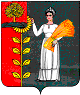 Администрация сельского поселенияПушкинский сельсоветДобринского муниципального района Липецкой областиРоссийской ФедерацииПОСТАНОВЛЕНИЕ21.09.2023                         с. Пушкино                                  № 100О внесении изменений в муниципальную программу сельского поселенияПушкинский  сельсовет «Устойчивое развитие территории сельского поселения Пушкинский сельсовет на 2019 – 2025 годы»В соответствии с постановлением администрации сельского поселения Пушкинский сельсовет №90 от 20.11.2020 «О Порядке разработки, формирования, реализации и проведения оценки эффективности реализации муниципальных программ сельского поселения Пушкинский сельсовет Добринского муниципального района Липецкой области», администрация сельского поселения Пушкинский сельсовет  ПОСТАНОВЛЯЕТ:	1. Внести изменения в муниципальную программу сельского поселенияПушкинский  сельсовет «Устойчивое развитие территории сельского поселения Пушкинский сельсовет на 2019 – 2025 годы», утвержденную постановлением администрации сельского поселения Пушкинский сельсовет №91 от 20.11.2020 (в редакции № 3 от 11.01.2021, №22 от 17.02.2021, №95 от 24.12.2021, №13 от 17.03.2022, №32 от 16.05.2022, №48 от 18.08.2022, №56 от 05.09.2022, №76 от 26.12.2022, №20 от 17.04.2023) согласно приложению.       2. Настоящее постановление вступает в силу со дня его официального обнародования.3. Контроль за исполнением настоящего постановления оставляю за собой. Глава администрации сельского Поселения Пушкинский сельсовет                                               Н.Г. ДемиховаПриложениек постановлению администрации сельского поселения Пушкинский сельсовет                      № 100 от 21.09.2023	ИЗМЕНЕНИЯв муниципальную программу сельского поселенияПушкинский  сельсовет «Устойчивое развитие территории сельского поселения Пушкинский сельсовет на 2019 – 2025 годы»утвержденную постановлением администрации сельского поселения Пушкинский сельсовет № 91 от 20.11.2020 (в редакции № 3 от 11.01.2021, №22 от 17.02.2021, №95 от 24.12.2021, №13 от 17.03.2022, №32 от 16.05.2022, №48 от 18.08.2022, №56 от 05.09.2022, №76 от 26.12.2022, №20 от 17.04.2023)В паспорте муниципальной программы: 1. в муниципальную программу:а) Паспорт муниципальной программы изложить в следующей редакции:ПАСПОРТмуниципальной программы «Устойчивое развитие территории сельского поселения Пушкинский сельсовет  на 2019-2025годы».б)  пункт 1.6. в разделе 2 изложить в следующей редакции:1.6.  Финансовое обеспечение реализации Программы в 2019-2025 годах планируется осуществлять за счет собственные средства бюджета поселения, внебюджетных  средства, а также средства в виде межбюджетных трансфертов. (Приложение 1)Общий объем финансирования Программы за весь период реализации прогнозно составит 42574521,84 руб., в том числе:- подпрограммы  « Обеспечение  населения качественной, развитой инфраструктурой и повышение уровня благоустройства территории сельского  поселения Пушкинский сельсовет»  - предположительно 13847317,69руб.;- подпрограммы  «Развитие  социальной сферы на территории  сельского поселения Пушкинский сельсовет» - предположительно 24973259,30 руб.;- подпрограммы «Обеспечение  безопасности  человека и природной среды на территории сельского  поселения Пушкинский сельсовет»  - предположительно 7400,00 руб.- подпрограммы .«Обеспечение реализации муниципальной политики  на территории сельского поселении Пушкинский сельсовет -предположительно 1361544,85 руб.Описание ресурсного обеспечения муниципальной программы в разрезе источников финансирования представлено в приложении 1 к  муниципальной программе.        2. в подпрограмму 1:а) паспорт подпрограммы  изложить в следующей редакции:П А С П О Р ТПодпрограммы «Обеспечение  населения качественной, развитой инфраструктурой иповышение уровня благоустройства территории сельского  поселенияПушкинский сельсовет».Муниципальной программы «Устойчивое развитие территории сельского поселения Пушкинский сельсовет на 2019-2025 годы»б) Задачу 3 изложить в следующей редакции:       Задача 3. Улучшение внешнего облика жилого фонда поселения, условий проживания граждан.         Решение данной задачи направлено на обеспечение малоимущих слоев населения муниципальным жильем. Основным показателем решения данной задачи является: – текущий и капитальный ремонт муниципального жилья , кв.м..        Оценка достижения задач подпрограммы по годам ее реализации осуществляется посредством определения степени и полноты достижения поставленных задач.Степень эффективности реализации подпрограммы определяется путем сопоставления фактических значений показателей с прогнозными значениями , установленными подпрограммой на год.      Объем финансирования и перечень мероприятий по реализации Подпрограммы  уточняется ежегодно при формировании местного бюджета на очередной финансовый год. Прогнозируемая потребность в ресурсном обеспечении для реализации данной Подпрограммы составит 12847317,69  руб. в том числе по годам:2019 г. – 1943981,68 руб.,2020 г. – 2499979,68 руб.,2021 г. – 4990099,96 руб.,2022 г. – 1934993,97 руб.,2023 г. – 2478262,40 руб.,2024 г. – 0 руб.2025 г. - 0 руб.3. в подпрограмму 4:а) паспорт подпрограммы  изложить в следующей редакции:П А С П О Р ТПодпрограммы «Обеспечение реализации муниципальной политики на территории сельского поселения  Пушкинский сельсовет»Муниципальной программы «Устойчивое развитие территории сельского поселения Пушкинский сельсовет на 2019-2025 годы» б) пункт 2.3. в разделе 2 изложить в следующей редакции:2.3. Источниками финансирования Подпрограммы могут являться собственные средства бюджета поселения, внебюджетные  средства, а также средства в виде межбюджетных субсидий.Объем финансирования и перечень мероприятий по реализации Подпрограммы уточняются ежегодно при формировании местного бюджета на очередной финансовый год. Прогнозируемая потребность в ресурсном обеспечении для реализации данной Подпрограммы составит 1361544,85 руб., в том числе по годам:2019 г. – 546301,27руб.,2020 г. – 233628,45 руб.,2021 г. – 106722,68 руб.,2022 г. – 175080,79 руб.,2023 г. – 149510,93руб.,2024 г. – 66819,35 руб.,2025 г. – 83481,38 руб..4. приложение 1 к муниципальной программе изложить в следующей редакции:Приложение № 1 к муниципальной программеСведения о целях, задачах, индикаторах, показателях, ресурсном обеспечении в разрезе источников финансирования муниципальной программы «Устойчивое развитие территории сельского поселения Пушкинский сельсовет на 2019-2025 годы»Ответственный исполнитель Администрация сельского поселение Пушкинский сельсовет Добринского муниципального района (далее – Пушкинский сельский советСроки и этапы реализации муниципальной программы 2019 – 2025 годыПодпрограммы1.«Обеспечение населения качественной, развитой инфраструктурой и повышение уровня благоустройства территории сельского поселения Пушкинский сельсовет».2.«Развитие социальной сферы на территории  сельского поселения Пушкинский сельсовет».3.«Обеспечение  безопасности  человека и природной среды на территории сельского  поселения Пушкинский сельсовет»4.«Обеспечение реализации муниципальной политики  на территории сельского поселении Пушкинский сельсовет»Цели муниципальной программыПовышение качества жизни населения, его занятости и самозанятости, экономических, социальных и культурных возможностей на основе экономического и социального развития поселенияИндикаторы цели - количество предприятий сферы культуры, коммунального хозяйства, расположенных на территории поселения, ед.;- создание новых рабочих мест, ед.;- темп роста налоговых поступлений, %;- количество площадок ТБО(сбора мусора), игровых площадок для детей, ед.;- количество дорог общего пользования с твердым покрытием, км.;-количество мероприятий по наглядной агитации в сфере безопасности по ГО и ЧС и пожарной безопасности, ед.;- количество пожарных водоемов и гидрантов, ед.;- количество мест отдыха, пляжей, ед.;- количество проживаемого населения, чел.;- ввод жилья, кв.м.;- количество муниципальных служащих прошедших повышение квалификации, чел. Задачи  муниципальной программы1. Обеспечение жителей качественной инфраструктурой и услугами благоустройства. 2. Сохранение и развитие спорта, культурного потенциала населения; 
3. Создание условий для безопасного проживания, работы и отдыха на территории поселения, сохранение и развитие природного потенциала поселения.4. Повышение эффективности и результативности деятельности органов местного самоуправления.Показатели задач1.1. Удельный вес дорог с твердым покрытием в общей протяженности дорог местного значения в пределах поселения,%.1.2. Доля протяженности освещенных частей улиц, проездов в их общей протяженности, %.1.3. Обеспеченность населения централизованным водоснабжением, %.2.1. Доля населения, систематически занимающегося физической культурой и спортом, %.2.2. Доля населения , участвующего в культурно-досуговых мероприятиях, %.3.1. Динамика сокращения деструктивных событий, шт. 4.1. Удельный вес муниципальных служащих , имеющих высшее образование, %.4.2. Численность муниципальных служащих, прошедших курсы повышения квалификации, чел. Параметры финансового обеспечения всего, в том числе по годам реализации программыОбъем финансирования составляет 42574521,84 руб., из них:2019 год – 4853441,95 руб.;2020 год –  3635603,13 руб.2021 год –  9277789,86 руб.2022 год –  9906599,76 руб.2023 год –  9450786,41  руб.2024 год –  2716819,35 руб.2025 год – 2733481,38 руб.Объемы финансирования программы ежегодно уточняются при формировании местного бюджета на очередной финансовый год и плановый период.Ожидаемые  результаты реализации муниципальной  программы . В результате реализации программы к 2025 году предполагается:- повысить эффективность деятельности органа местного самоуправления;- повысить уровень безопасного проживания, работы и отдыха населения на территории сельского поселения;- повысить уровень жизни населения сельского поселения за счет комплексного благоустройства;- повысить уровень культуры населения, привлечь как можно больше населения к занятиям спортом.  Ответственный исполнительАдминистрация сельского поселения Пушкинский сельсовет Добринского муниципального района (далее – Пушкинский сельский совет)Задачи подпрограммы1.  Модернизация дорожной и коммунальной инфраструктуры.2.Обеспечение проведения  мероприятий по благоустройству территории поселения.3.Улучшение внешнего облика жилого фонда поселения, условий проживания граждан.Показатели задач подпрограммы1.1 Протяженность построенных, капитально отремонтированных и прошедших  текущий ремонт дорог, км. 2.1.  Протяженность освещаемых частей улиц, проездов,  км. 3.1. Текущий и капитальный ремонт муниципального жилья, м2.Этапы и сроки реализации подпрограммы2019 - 2025 годы.Параметры финансового обеспечения всего, в том числе по годам реализации подпрограммыПрогнозируемый объем финансирования составит –  12847317,69 руб., в том числе по годам реализации:2019 г. – 1943981,68 руб.,2020 г. – 2499979,68 руб.,2021 г. – 4990099,96 руб.,2022 г. – 934993,97 руб.,2023 г. – 2478262,40 руб.,2024 г. – 0 руб.,2025 г. – 0 руб..Объемы финансирования подпрограммы подлежат ежегодному уточнению при формировании бюджета сельского поселения на очередной финансовый годОжидаемые результаты реализации подпрограммыРеализация подпрограммы к 2025 году позволит:1. Качественное, бесперебойное освещение населенных пунктов с использованием современного технологического оборудования;2. Увеличение доли благоустроенных общественных пространств;3. Улучшение технического состояния отдельных объектов благоустройства; 4.  Улучшение санитарного и экологического состояния поселения, ликвидацию несанкционированных свалок; Ответственный исполнительАдминистрация сельского поселения Пушкинский сельсовет Добринского муниципального района (далее- Пушкинский сельский совет)Задачи Подпрограммы1. Обеспечение финансово-экономического развития органов местного самоуправления.Показатели задач подпрограммы1.1. Соотношение расходов на содержание аппарата управления сельского поселения к общему объему доходов, %.1.2.Численность  муниципальных служащих, прошедших переподготовку, курсы повышения квалификации, чел Этапы и сроки реализации Подпрограммы  2019-2025 гг.Параметры финансового обеспечения всего, в том числе по годам реализации подпрограммы Прогнозируемый объем финансирования составит – 1361544,85 руб., в том числе по годам реализации:2019 г. – 546301,27руб.,2020 г. – 233628,45 руб.,2021 г. – 106722,68 руб.,2022 г. – 175080,79 руб.,2023 г. – 149510,93руб.,2024 г. – 66819,35 руб.,2025 г. – 83481,38 руб..Объемы финансирования подпрограммы подлежат ежегодному уточнению при формировании бюджета сельского поселения на очередной финансовый год         Ожидаемые результаты реализации подпрограммыРеализация подпрограммы к 2025 году позволит: - снизить долю расходов на содержание аппарата управления сельского поселения к общему объему собственных доходов на 10%;- подготовить, переподготовить и пройти повышение квалификации 3 муниципальных служащих ;за счет средств  бюджета  с/пНаименование целей, индикаторов, задач, 1  показателей, подпрограмм, основных мероприятий, мероприятий приоритетных (региональных) проектов, мероприятий, финансирование которых осуществляется с привлечением субсидий, иных межбюджетных трансфертов из федерального, областного, районного бюджетовОтветственный исполнитель,соисполни-тель2Источники ресурсного обеспеченияЕдиница измеренияЗначения индикаторов,показателей и объемовфинансирования3Значения индикаторов,показателей и объемовфинансирования3Значения индикаторов,показателей и объемовфинансирования3Значения индикаторов,показателей и объемовфинансирования3Значения индикаторов,показателей и объемовфинансирования3Значения индикаторов,показателей и объемовфинансирования3Значения индикаторов,показателей и объемовфинансирования3Значения индикаторов,показателей и объемовфинансирования3Значения индикаторов,показателей и объемовфинансирования3Значения индикаторов,показателей и объемовфинансирования3Значения индикаторов,показателей и объемовфинансирования3за счет средств  бюджета  с/пНаименование целей, индикаторов, задач, 1  показателей, подпрограмм, основных мероприятий, мероприятий приоритетных (региональных) проектов, мероприятий, финансирование которых осуществляется с привлечением субсидий, иных межбюджетных трансфертов из федерального, областного, районного бюджетовОтветственный исполнитель,соисполни-тель2Источники ресурсного обеспеченияЕдиница измерения2018г.2018г.2018г.2019г.2020 г.2021 г.2022 г.2023г.2023г.2024 г.2025 г.12345556789101011121Цель муниципальной программы:  Повышение качества жизни населения, его занятости и самозанятости, экономических, социальных и культурных возможностей на основе экономического и социального развития поселения.Цель муниципальной программы:  Повышение качества жизни населения, его занятости и самозанятости, экономических, социальных и культурных возможностей на основе экономического и социального развития поселения.Цель муниципальной программы:  Повышение качества жизни населения, его занятости и самозанятости, экономических, социальных и культурных возможностей на основе экономического и социального развития поселения.Цель муниципальной программы:  Повышение качества жизни населения, его занятости и самозанятости, экономических, социальных и культурных возможностей на основе экономического и социального развития поселения.Цель муниципальной программы:  Повышение качества жизни населения, его занятости и самозанятости, экономических, социальных и культурных возможностей на основе экономического и социального развития поселения.Цель муниципальной программы:  Повышение качества жизни населения, его занятости и самозанятости, экономических, социальных и культурных возможностей на основе экономического и социального развития поселения.Цель муниципальной программы:  Повышение качества жизни населения, его занятости и самозанятости, экономических, социальных и культурных возможностей на основе экономического и социального развития поселения.Цель муниципальной программы:  Повышение качества жизни населения, его занятости и самозанятости, экономических, социальных и культурных возможностей на основе экономического и социального развития поселения.Цель муниципальной программы:  Повышение качества жизни населения, его занятости и самозанятости, экономических, социальных и культурных возможностей на основе экономического и социального развития поселения.Цель муниципальной программы:  Повышение качества жизни населения, его занятости и самозанятости, экономических, социальных и культурных возможностей на основе экономического и социального развития поселения.Цель муниципальной программы:  Повышение качества жизни населения, его занятости и самозанятости, экономических, социальных и культурных возможностей на основе экономического и социального развития поселения.Цель муниципальной программы:  Повышение качества жизни населения, его занятости и самозанятости, экономических, социальных и культурных возможностей на основе экономического и социального развития поселения.Цель муниципальной программы:  Повышение качества жизни населения, его занятости и самозанятости, экономических, социальных и культурных возможностей на основе экономического и социального развития поселения.Цель муниципальной программы:  Повышение качества жизни населения, его занятости и самозанятости, экономических, социальных и культурных возможностей на основе экономического и социального развития поселения.Цель муниципальной программы:  Повышение качества жизни населения, его занятости и самозанятости, экономических, социальных и культурных возможностей на основе экономического и социального развития поселения.2Индикатор 1. Количество предприятий сферы культуры, коммунального хозяйства, расположенных на территории поселенияАдминистрация сельского поселенияед.111111111113Индикатор 2. Создание новых рабочих местАдминистрация сельского поселенияед.111222224Индикатор 3. Темп роста налоговых поступленийАдминистрация сельского поселения%5,35,35,3333444445Индикатор 4. Количество площадок ТБО(сбора мусора), игровых площадок для детейАдминистрация сельского поселенияед.2424242052853253964564565265266Индикатор 5. Количество дорог общего пользования с твердым покрытиемАдминистрация сельского поселениякм.17,817,817,818,018,519,019,820,320,320,920,97Индикатор 6. Количество мероприятий по наглядной агитации в сфере безопасности по ГО и ЧС и пожарной безопасности.Администрация сельского поселенияед.111112222228Индикатор 7. Количество пожарных водоемов и гидрантовАдминистрация сельского поселенияед.333334444449Индикатор 8. Количество мест отдыха, пляжей.Администрация сельского поселенияед.1111111111110Индикатор 9. Количество проживаемого населения.Администрация сельского поселениячел.1576157615761579157414211393139513951396139711Индикатор 10. Ввод жилья.Администрация сельского поселениякв.м.81081081081081080081081081081081012Индикатор 11. Количество муниципальных служащих прошедших повышение квалификации,Администрация сельского поселениячел.2221111113Задача 1 муниципальной программы:   Обеспечение жителей качественной инфраструктурой и услугами благоустройства.Задача 1 муниципальной программы:   Обеспечение жителей качественной инфраструктурой и услугами благоустройства.Задача 1 муниципальной программы:   Обеспечение жителей качественной инфраструктурой и услугами благоустройства.Задача 1 муниципальной программы:   Обеспечение жителей качественной инфраструктурой и услугами благоустройства.Задача 1 муниципальной программы:   Обеспечение жителей качественной инфраструктурой и услугами благоустройства.Задача 1 муниципальной программы:   Обеспечение жителей качественной инфраструктурой и услугами благоустройства.Задача 1 муниципальной программы:   Обеспечение жителей качественной инфраструктурой и услугами благоустройства.Задача 1 муниципальной программы:   Обеспечение жителей качественной инфраструктурой и услугами благоустройства.Задача 1 муниципальной программы:   Обеспечение жителей качественной инфраструктурой и услугами благоустройства.Задача 1 муниципальной программы:   Обеспечение жителей качественной инфраструктурой и услугами благоустройства.Задача 1 муниципальной программы:   Обеспечение жителей качественной инфраструктурой и услугами благоустройства.Задача 1 муниципальной программы:   Обеспечение жителей качественной инфраструктурой и услугами благоустройства.Задача 1 муниципальной программы:   Обеспечение жителей качественной инфраструктурой и услугами благоустройства.Задача 1 муниципальной программы:   Обеспечение жителей качественной инфраструктурой и услугами благоустройства.Задача 1 муниципальной программы:   Обеспечение жителей качественной инфраструктурой и услугами благоустройства.14Показатель 1 задачи 1. муниципальной программы: Удельный вес дорог с твердым покрытием в общей протяженности дорог местного значения в пределах поселенияАдминистрация сельского поселения%87,187,387,387,387,887,980,180,580,580,780,715Показатель 2 задачи 1. муниципальной программы: Доля протяженности освещенных частей улиц, проездов в их общей протяженностиАдминистрация сельского поселения%858585859090909090909016Показатель 3 задачи 1. муниципальной программы:  Обеспеченность населения централизованным водоснабжениемАдминистрация сельского поселения%77,377,377,377,377,386,486,486,486,486,486,417Подпрограмма 1. Обеспечение  населения качественной, развитой инфраструктурой и повышение уровня благоустройства территории сельского  поселения Пушкинский сельсовет.Подпрограмма 1. Обеспечение  населения качественной, развитой инфраструктурой и повышение уровня благоустройства территории сельского  поселения Пушкинский сельсовет.Подпрограмма 1. Обеспечение  населения качественной, развитой инфраструктурой и повышение уровня благоустройства территории сельского  поселения Пушкинский сельсовет.Подпрограмма 1. Обеспечение  населения качественной, развитой инфраструктурой и повышение уровня благоустройства территории сельского  поселения Пушкинский сельсовет.Подпрограмма 1. Обеспечение  населения качественной, развитой инфраструктурой и повышение уровня благоустройства территории сельского  поселения Пушкинский сельсовет.Подпрограмма 1. Обеспечение  населения качественной, развитой инфраструктурой и повышение уровня благоустройства территории сельского  поселения Пушкинский сельсовет.Подпрограмма 1. Обеспечение  населения качественной, развитой инфраструктурой и повышение уровня благоустройства территории сельского  поселения Пушкинский сельсовет.Подпрограмма 1. Обеспечение  населения качественной, развитой инфраструктурой и повышение уровня благоустройства территории сельского  поселения Пушкинский сельсовет.Подпрограмма 1. Обеспечение  населения качественной, развитой инфраструктурой и повышение уровня благоустройства территории сельского  поселения Пушкинский сельсовет.Подпрограмма 1. Обеспечение  населения качественной, развитой инфраструктурой и повышение уровня благоустройства территории сельского  поселения Пушкинский сельсовет.Подпрограмма 1. Обеспечение  населения качественной, развитой инфраструктурой и повышение уровня благоустройства территории сельского  поселения Пушкинский сельсовет.Подпрограмма 1. Обеспечение  населения качественной, развитой инфраструктурой и повышение уровня благоустройства территории сельского  поселения Пушкинский сельсовет.Подпрограмма 1. Обеспечение  населения качественной, развитой инфраструктурой и повышение уровня благоустройства территории сельского  поселения Пушкинский сельсовет.Подпрограмма 1. Обеспечение  населения качественной, развитой инфраструктурой и повышение уровня благоустройства территории сельского  поселения Пушкинский сельсовет.Подпрограмма 1. Обеспечение  населения качественной, развитой инфраструктурой и повышение уровня благоустройства территории сельского  поселения Пушкинский сельсовет.18Задача 1 подпрограммы 1.   Модернизация дорожной и коммунальной инфраструктурыЗадача 1 подпрограммы 1.   Модернизация дорожной и коммунальной инфраструктурыЗадача 1 подпрограммы 1.   Модернизация дорожной и коммунальной инфраструктурыЗадача 1 подпрограммы 1.   Модернизация дорожной и коммунальной инфраструктурыЗадача 1 подпрограммы 1.   Модернизация дорожной и коммунальной инфраструктурыЗадача 1 подпрограммы 1.   Модернизация дорожной и коммунальной инфраструктурыЗадача 1 подпрограммы 1.   Модернизация дорожной и коммунальной инфраструктурыЗадача 1 подпрограммы 1.   Модернизация дорожной и коммунальной инфраструктурыЗадача 1 подпрограммы 1.   Модернизация дорожной и коммунальной инфраструктурыЗадача 1 подпрограммы 1.   Модернизация дорожной и коммунальной инфраструктурыЗадача 1 подпрограммы 1.   Модернизация дорожной и коммунальной инфраструктурыЗадача 1 подпрограммы 1.   Модернизация дорожной и коммунальной инфраструктурыЗадача 1 подпрограммы 1.   Модернизация дорожной и коммунальной инфраструктурыЗадача 1 подпрограммы 1.   Модернизация дорожной и коммунальной инфраструктурыЗадача 1 подпрограммы 1.   Модернизация дорожной и коммунальной инфраструктуры19Показатель 1 задачи 1 подпрограммы 1Протяженность построенных, капитально отремонтированных и прошедших  текущий ремонт дорогАдминистрация сельского поселениякм.0,80,80,30,30,50,50,80,50,50,60,620Основное мероприятие 1  задачи 1 подпрограммы   Содержание инфраструктуры сельского поселения.расходы на содержание и текущий ремонт дорог.Всегоруб.ХХ1119709,681119709,68534412,689395946830031198003119800320Основное мероприятие 1  задачи 1 подпрограммы   Содержание инфраструктуры сельского поселения.расходы на содержание и текущий ремонт дорог.федеральный бюджетруб.XX20Основное мероприятие 1  задачи 1 подпрограммы   Содержание инфраструктуры сельского поселения.расходы на содержание и текущий ремонт дорог.областной бюджетруб.XX20Основное мероприятие 1  задачи 1 подпрограммы   Содержание инфраструктуры сельского поселения.расходы на содержание и текущий ремонт дорог. районный бюджетруб.XX1119709,681119709,68534412,689395946830031198003119800320Основное мероприятие 1  задачи 1 подпрограммы   Содержание инфраструктуры сельского поселения.расходы на содержание и текущий ремонт дорог.бюджет поселенияруб.XX20Основное мероприятие 1  задачи 1 подпрограммы   Содержание инфраструктуры сельского поселения.расходы на содержание и текущий ремонт дорог. средствавнебюджетныхисточниковруб.XX21Задача 2 подпрограммы 1. Обеспечение проведения  мероприятий по благоустройству территории поселения.Задача 2 подпрограммы 1. Обеспечение проведения  мероприятий по благоустройству территории поселения.Задача 2 подпрограммы 1. Обеспечение проведения  мероприятий по благоустройству территории поселения.Задача 2 подпрограммы 1. Обеспечение проведения  мероприятий по благоустройству территории поселения.Задача 2 подпрограммы 1. Обеспечение проведения  мероприятий по благоустройству территории поселения.Задача 2 подпрограммы 1. Обеспечение проведения  мероприятий по благоустройству территории поселения.Задача 2 подпрограммы 1. Обеспечение проведения  мероприятий по благоустройству территории поселения.Задача 2 подпрограммы 1. Обеспечение проведения  мероприятий по благоустройству территории поселения.Задача 2 подпрограммы 1. Обеспечение проведения  мероприятий по благоустройству территории поселения.Задача 2 подпрограммы 1. Обеспечение проведения  мероприятий по благоустройству территории поселения.Задача 2 подпрограммы 1. Обеспечение проведения  мероприятий по благоустройству территории поселения.Задача 2 подпрограммы 1. Обеспечение проведения  мероприятий по благоустройству территории поселения.Задача 2 подпрограммы 1. Обеспечение проведения  мероприятий по благоустройству территории поселения.Задача 2 подпрограммы 1. Обеспечение проведения  мероприятий по благоустройству территории поселения.Задача 2 подпрограммы 1. Обеспечение проведения  мероприятий по благоустройству территории поселения.22Показатель 1 задачи 2 подпрограммы 1Протяженность освещенных  частей улиц, проездовАдминистрация сельского поселениякм..202021212223242424242423Основное мероприятие 2  задачи 2 подпрограммы 1   Текущие расходы на содержание и поддержание в рабочем состоянии систем уличного освещения сельского поселенияВсегоруб.ХХ548265548265181047515598038917968917961013488,9223Основное мероприятие 2  задачи 2 подпрограммы 1   Текущие расходы на содержание и поддержание в рабочем состоянии систем уличного освещения сельского поселенияфедеральный бюджетруб.XX23Основное мероприятие 2  задачи 2 подпрограммы 1   Текущие расходы на содержание и поддержание в рабочем состоянии систем уличного освещения сельского поселенияобластной бюджетруб.XX23Основное мероприятие 2  задачи 2 подпрограммы 1   Текущие расходы на содержание и поддержание в рабочем состоянии систем уличного освещения сельского поселения районный бюджетруб.XX23Основное мероприятие 2  задачи 2 подпрограммы 1   Текущие расходы на содержание и поддержание в рабочем состоянии систем уличного освещения сельского поселениябюджет поселенияруб.XX548265548265181047515598038917968917961013488,9223Основное мероприятие 2  задачи 2 подпрограммы 1   Текущие расходы на содержание и поддержание в рабочем состоянии систем уличного освещения сельского поселения Средства внебюджетных источниковруб.XX24Показатель 2 задачи 2 подпрограммы 1Установка и обустройство детских и спортивных площадок. Администрация сельского поселенияед.1111125Показатель 3 задачи 2 подпрограммы 1 Приобретение контейнеров для мусора.Администрация сельского поселенияшт.16165555331026-  Основное мероприятие 3 задачи 2 подпрограммы 1  Прочие мероприятия по благоустройству сельского поселения.расходы на прочие мероприятия по благоустройству-расходы на оборудование площадок под контейнеры ТКО на кладбищах.Всегоруб.ХХ276007276007155092479398,7332227832227824367926-  Основное мероприятие 3 задачи 2 подпрограммы 1  Прочие мероприятия по благоустройству сельского поселения.расходы на прочие мероприятия по благоустройству-расходы на оборудование площадок под контейнеры ТКО на кладбищах.федеральный бюджетруб.XX26-  Основное мероприятие 3 задачи 2 подпрограммы 1  Прочие мероприятия по благоустройству сельского поселения.расходы на прочие мероприятия по благоустройству-расходы на оборудование площадок под контейнеры ТКО на кладбищах.областной бюджетруб.XX26-  Основное мероприятие 3 задачи 2 подпрограммы 1  Прочие мероприятия по благоустройству сельского поселения.расходы на прочие мероприятия по благоустройству-расходы на оборудование площадок под контейнеры ТКО на кладбищах. районный бюджетруб.XX26-  Основное мероприятие 3 задачи 2 подпрограммы 1  Прочие мероприятия по благоустройству сельского поселения.расходы на прочие мероприятия по благоустройству-расходы на оборудование площадок под контейнеры ТКО на кладбищах.бюджет поселенияруб.XX27600727600715509222246721327821327826-  Основное мероприятие 3 задачи 2 подпрограммы 1  Прочие мероприятия по благоустройству сельского поселения.расходы на прочие мероприятия по благоустройству-расходы на оборудование площадок под контейнеры ТКО на кладбищах. средствавнебюджетныхисточниковруб.XX256931,7310900010900024367927Задача 3 подпрограммы 1.    Улучшение внешнего облика жилого фонда поселения, условий проживания граждан.Задача 3 подпрограммы 1.    Улучшение внешнего облика жилого фонда поселения, условий проживания граждан.Задача 3 подпрограммы 1.    Улучшение внешнего облика жилого фонда поселения, условий проживания граждан.Задача 3 подпрограммы 1.    Улучшение внешнего облика жилого фонда поселения, условий проживания граждан.Задача 3 подпрограммы 1.    Улучшение внешнего облика жилого фонда поселения, условий проживания граждан.Задача 3 подпрограммы 1.    Улучшение внешнего облика жилого фонда поселения, условий проживания граждан.Задача 3 подпрограммы 1.    Улучшение внешнего облика жилого фонда поселения, условий проживания граждан.Задача 3 подпрограммы 1.    Улучшение внешнего облика жилого фонда поселения, условий проживания граждан.Задача 3 подпрограммы 1.    Улучшение внешнего облика жилого фонда поселения, условий проживания граждан.Задача 3 подпрограммы 1.    Улучшение внешнего облика жилого фонда поселения, условий проживания граждан.Задача 3 подпрограммы 1.    Улучшение внешнего облика жилого фонда поселения, условий проживания граждан.Задача 3 подпрограммы 1.    Улучшение внешнего облика жилого фонда поселения, условий проживания граждан.Задача 3 подпрограммы 1.    Улучшение внешнего облика жилого фонда поселения, условий проживания граждан.Задача 3 подпрограммы 1.    Улучшение внешнего облика жилого фонда поселения, условий проживания граждан.Задача 3 подпрограммы 1.    Улучшение внешнего облика жилого фонда поселения, условий проживания граждан.Показатель 1 задачи 2 подпрограммы 1Протяженность освещенных  частей улиц, проездовАдминистрация сельского поселениякм.2020212122232424242424Показатель 1 задачи 3 подпрограммы 1Текущий и капитальный ремонт муниципального жилья.Администрация сельского поселенияМ2ХХ29Основное мероприятие 4  задачи 3 подпрограммы 1.  Организация строительства и содержание муниципального жилищного фонда.Всегоруб.ХХ40184,7337916,9723091,4823091,4829Основное мероприятие 4  задачи 3 подпрограммы 1.  Организация строительства и содержание муниципального жилищного фонда.федеральный бюджетруб.XX29Основное мероприятие 4  задачи 3 подпрограммы 1.  Организация строительства и содержание муниципального жилищного фонда.областной бюджетруб.XX29Основное мероприятие 4  задачи 3 подпрограммы 1.  Организация строительства и содержание муниципального жилищного фонда. районный бюджетруб.XX40184,7337916,9723091,4823091,4829Основное мероприятие 4  задачи 3 подпрограммы 1.  Организация строительства и содержание муниципального жилищного фонда.бюджет поселенияруб.XX29Основное мероприятие 4  задачи 3 подпрограммы 1.  Организация строительства и содержание муниципального жилищного фонда. средствавнебюджетныхисточниковруб.XX30Основное мероприятие 5 задачи 1 подпрограммыБлагоустройство территории парка с.Пушкино 1 этапВсегоруб.ХХ1971119,5030Основное мероприятие 5 задачи 1 подпрограммыБлагоустройство территории парка с.Пушкино 1 этапфедеральный бюджетруб.XX1310794,4830Основное мероприятие 5 задачи 1 подпрограммыБлагоустройство территории парка с.Пушкино 1 этапобластной бюджетруб.XX68989,1830Основное мероприятие 5 задачи 1 подпрограммыБлагоустройство территории парка с.Пушкино 1 этап районный бюджетруб.XX30Основное мероприятие 5 задачи 1 подпрограммыБлагоустройство территории парка с.Пушкино 1 этапбюджет поселенияруб.XX206174,5730Основное мероприятие 5 задачи 1 подпрограммыБлагоустройство территории парка с.Пушкино 1 этап средствавнебюджетныхисточниковруб.XX385161,2731Основное мероприятие 6 задачи 1 подпрограммыБлагоустройство территории парка с.Пушкино 2 этапВсегоруб.ХХ31Основное мероприятие 6 задачи 1 подпрограммыБлагоустройство территории парка с.Пушкино 2 этапфедеральный бюджетруб.XX31Основное мероприятие 6 задачи 1 подпрограммыБлагоустройство территории парка с.Пушкино 2 этапобластной бюджетруб.XX31Основное мероприятие 6 задачи 1 подпрограммыБлагоустройство территории парка с.Пушкино 2 этап районный бюджетруб.XX31Основное мероприятие 6 задачи 1 подпрограммыБлагоустройство территории парка с.Пушкино 2 этапбюджет поселенияруб.XX31Основное мероприятие 6 задачи 1 подпрограммыБлагоустройство территории парка с.Пушкино 2 этап средствавнебюджетныхисточниковруб.XX32Основное мероприятие 7 задачи 1 подпрограммы 1Благоустройство парка и ремонт памятника воинам павшим в боях в годы Великой Отечественной войныВсегоруб.ХХ32Основное мероприятие 7 задачи 1 подпрограммы 1Благоустройство парка и ремонт памятника воинам павшим в боях в годы Великой Отечественной войныфедеральный бюджетруб.XX32Основное мероприятие 7 задачи 1 подпрограммы 1Благоустройство парка и ремонт памятника воинам павшим в боях в годы Великой Отечественной войныобластной бюджетруб.XX32Основное мероприятие 7 задачи 1 подпрограммы 1Благоустройство парка и ремонт памятника воинам павшим в боях в годы Великой Отечественной войны районный бюджетруб.XX32Основное мероприятие 7 задачи 1 подпрограммы 1Благоустройство парка и ремонт памятника воинам павшим в боях в годы Великой Отечественной войныбюджет поселенияруб.XX32Основное мероприятие 7 задачи 1 подпрограммы 1Благоустройство парка и ремонт памятника воинам павшим в боях в годы Великой Отечественной войны средствавнебюджетныхисточниковруб.XX33Основное мероприятие 8 задачи 1 подпрограммы 1Благоустройство территории парка с. Пушкино 2 этапВсегоруб.ХХ33Основное мероприятие 8 задачи 1 подпрограммы 1Благоустройство территории парка с. Пушкино 2 этапфедеральный бюджетруб.XX33Основное мероприятие 8 задачи 1 подпрограммы 1Благоустройство территории парка с. Пушкино 2 этапобластной бюджетруб.XX33Основное мероприятие 8 задачи 1 подпрограммы 1Благоустройство территории парка с. Пушкино 2 этап районный бюджетруб.XX33Основное мероприятие 8 задачи 1 подпрограммы 1Благоустройство территории парка с. Пушкино 2 этапбюджет поселенияруб.XX33Основное мероприятие 8 задачи 1 подпрограммы 1Благоустройство территории парка с. Пушкино 2 этап средствавнебюджетныхисточниковруб.XX34Основное мероприятие 9 задачи 1 подпрограммы 1Благоустройство территории детской площадки с. Пушкино по ул. МираВсегоруб.ХХ34Основное мероприятие 9 задачи 1 подпрограммы 1Благоустройство территории детской площадки с. Пушкино по ул. Мирафедеральный бюджетруб.XX34Основное мероприятие 9 задачи 1 подпрограммы 1Благоустройство территории детской площадки с. Пушкино по ул. Мираобластной бюджетруб.XX34Основное мероприятие 9 задачи 1 подпрограммы 1Благоустройство территории детской площадки с. Пушкино по ул. Мира районный бюджетруб.XX34Основное мероприятие 9 задачи 1 подпрограммы 1Благоустройство территории детской площадки с. Пушкино по ул. Мирабюджет поселенияруб.XX34Основное мероприятие 9 задачи 1 подпрограммы 1Благоустройство территории детской площадки с. Пушкино по ул. Мира средствавнебюджетныхисточниковруб.XX33Итого по подпрограмме 1Хруб.ХХ1943981,681943981,682499979,684990099,961934993,972478262,402478262,4034Задача 2 муниципальной программы:   Сохранение и развитие спорта, культурного потенциала населения.Задача 2 муниципальной программы:   Сохранение и развитие спорта, культурного потенциала населения.Задача 2 муниципальной программы:   Сохранение и развитие спорта, культурного потенциала населения.Задача 2 муниципальной программы:   Сохранение и развитие спорта, культурного потенциала населения.Задача 2 муниципальной программы:   Сохранение и развитие спорта, культурного потенциала населения.Задача 2 муниципальной программы:   Сохранение и развитие спорта, культурного потенциала населения.Задача 2 муниципальной программы:   Сохранение и развитие спорта, культурного потенциала населения.Задача 2 муниципальной программы:   Сохранение и развитие спорта, культурного потенциала населения.Задача 2 муниципальной программы:   Сохранение и развитие спорта, культурного потенциала населения.Задача 2 муниципальной программы:   Сохранение и развитие спорта, культурного потенциала населения.Задача 2 муниципальной программы:   Сохранение и развитие спорта, культурного потенциала населения.Задача 2 муниципальной программы:   Сохранение и развитие спорта, культурного потенциала населения.Задача 2 муниципальной программы:   Сохранение и развитие спорта, культурного потенциала населения.Задача 2 муниципальной программы:   Сохранение и развитие спорта, культурного потенциала населения.Задача 2 муниципальной программы:   Сохранение и развитие спорта, культурного потенциала населения.35Показатель 1 задачи 2 муниципальной программы.Доля населения , систематически занимающегося физической культурой и спортомАдминистрация сельского поселения%29,829,830,830,832,134363636363636Показатель 2 задачи 2 муниципальной программы.Доля населения, участвующего в культурно-досуговых мероприятияхАдминистрация сельского поселения%101010,510,510,61111,8121212,512,537Подпрограмма 2. Развитие социальной сферы на территории сельского поселения Пушкинский сельсоветПодпрограмма 2. Развитие социальной сферы на территории сельского поселения Пушкинский сельсоветПодпрограмма 2. Развитие социальной сферы на территории сельского поселения Пушкинский сельсоветПодпрограмма 2. Развитие социальной сферы на территории сельского поселения Пушкинский сельсоветПодпрограмма 2. Развитие социальной сферы на территории сельского поселения Пушкинский сельсоветПодпрограмма 2. Развитие социальной сферы на территории сельского поселения Пушкинский сельсоветПодпрограмма 2. Развитие социальной сферы на территории сельского поселения Пушкинский сельсоветПодпрограмма 2. Развитие социальной сферы на территории сельского поселения Пушкинский сельсоветПодпрограмма 2. Развитие социальной сферы на территории сельского поселения Пушкинский сельсоветПодпрограмма 2. Развитие социальной сферы на территории сельского поселения Пушкинский сельсоветПодпрограмма 2. Развитие социальной сферы на территории сельского поселения Пушкинский сельсоветПодпрограмма 2. Развитие социальной сферы на территории сельского поселения Пушкинский сельсоветПодпрограмма 2. Развитие социальной сферы на территории сельского поселения Пушкинский сельсоветПодпрограмма 2. Развитие социальной сферы на территории сельского поселения Пушкинский сельсоветПодпрограмма 2. Развитие социальной сферы на территории сельского поселения Пушкинский сельсовет38Задача 1 подпрограммы 2. Создание условий для формирования духовно-нравственного и здорового образа   Задача 1 подпрограммы 2. Создание условий для формирования духовно-нравственного и здорового образа   Задача 1 подпрограммы 2. Создание условий для формирования духовно-нравственного и здорового образа   Задача 1 подпрограммы 2. Создание условий для формирования духовно-нравственного и здорового образа   Задача 1 подпрограммы 2. Создание условий для формирования духовно-нравственного и здорового образа   Задача 1 подпрограммы 2. Создание условий для формирования духовно-нравственного и здорового образа   Задача 1 подпрограммы 2. Создание условий для формирования духовно-нравственного и здорового образа   Задача 1 подпрограммы 2. Создание условий для формирования духовно-нравственного и здорового образа   Задача 1 подпрограммы 2. Создание условий для формирования духовно-нравственного и здорового образа   Задача 1 подпрограммы 2. Создание условий для формирования духовно-нравственного и здорового образа   Задача 1 подпрограммы 2. Создание условий для формирования духовно-нравственного и здорового образа   Задача 1 подпрограммы 2. Создание условий для формирования духовно-нравственного и здорового образа   Задача 1 подпрограммы 2. Создание условий для формирования духовно-нравственного и здорового образа   Задача 1 подпрограммы 2. Создание условий для формирования духовно-нравственного и здорового образа   Задача 1 подпрограммы 2. Создание условий для формирования духовно-нравственного и здорового образа   39Показатель 1 задачи 1 подпрограммы 2Количество мероприятий, направленных на физическое развитие, пропаганду здорового образа жизни.Администрация сельского поселенияед.181818182325253030323240Основное мероприятие 1 задачи 1 подпрограммы 1.  Создание условий и проведение мероприятий, направленных на развитие физической культуры и массового спорта в сельском поселении.расходы на проведение и организацию спортивных и физкультурно-оздоровительных мероприятий и приобретение спортинвентаряВсегоруб.ХХ928689286840Основное мероприятие 1 задачи 1 подпрограммы 1.  Создание условий и проведение мероприятий, направленных на развитие физической культуры и массового спорта в сельском поселении.расходы на проведение и организацию спортивных и физкультурно-оздоровительных мероприятий и приобретение спортинвентаряфедеральный бюджетруб.XX40Основное мероприятие 1 задачи 1 подпрограммы 1.  Создание условий и проведение мероприятий, направленных на развитие физической культуры и массового спорта в сельском поселении.расходы на проведение и организацию спортивных и физкультурно-оздоровительных мероприятий и приобретение спортинвентаряобластной бюджетруб.XX40Основное мероприятие 1 задачи 1 подпрограммы 1.  Создание условий и проведение мероприятий, направленных на развитие физической культуры и массового спорта в сельском поселении.расходы на проведение и организацию спортивных и физкультурно-оздоровительных мероприятий и приобретение спортинвентаря районный бюджетруб.XX40Основное мероприятие 1 задачи 1 подпрограммы 1.  Создание условий и проведение мероприятий, направленных на развитие физической культуры и массового спорта в сельском поселении.расходы на проведение и организацию спортивных и физкультурно-оздоровительных мероприятий и приобретение спортинвентарябюджет поселенияруб.XX40Основное мероприятие 1 задачи 1 подпрограммы 1.  Создание условий и проведение мероприятий, направленных на развитие физической культуры и массового спорта в сельском поселении.расходы на проведение и организацию спортивных и физкультурно-оздоровительных мероприятий и приобретение спортинвентарясредствавнебюджетныхисточниковруб.XX41Основное мероприятие 2 задачи 1 подпрограммы 2. Содержание спортивных объектов сельского поселения.расходы на содержание спортивных объектовВсегоруб.ХХ20255720255741Основное мероприятие 2 задачи 1 подпрограммы 2. Содержание спортивных объектов сельского поселения.расходы на содержание спортивных объектовфедеральный бюджетруб.XX41Основное мероприятие 2 задачи 1 подпрограммы 2. Содержание спортивных объектов сельского поселения.расходы на содержание спортивных объектовобластной бюджетруб.XX41Основное мероприятие 2 задачи 1 подпрограммы 2. Содержание спортивных объектов сельского поселения.расходы на содержание спортивных объектов районный бюджетруб.XX41Основное мероприятие 2 задачи 1 подпрограммы 2. Содержание спортивных объектов сельского поселения.расходы на содержание спортивных объектовбюджет поселенияруб.XX41Основное мероприятие 2 задачи 1 подпрограммы 2. Содержание спортивных объектов сельского поселения.расходы на содержание спортивных объектов средствавнебюджетныхисточниковруб.XXЗадача 2 подпрограммы 2. Поддержка и развитие творческого потенциала сельского поселения. Задача 2 подпрограммы 2. Поддержка и развитие творческого потенциала сельского поселения. Задача 2 подпрограммы 2. Поддержка и развитие творческого потенциала сельского поселения. Задача 2 подпрограммы 2. Поддержка и развитие творческого потенциала сельского поселения. Задача 2 подпрограммы 2. Поддержка и развитие творческого потенциала сельского поселения. Задача 2 подпрограммы 2. Поддержка и развитие творческого потенциала сельского поселения. Задача 2 подпрограммы 2. Поддержка и развитие творческого потенциала сельского поселения. Задача 2 подпрограммы 2. Поддержка и развитие творческого потенциала сельского поселения. Задача 2 подпрограммы 2. Поддержка и развитие творческого потенциала сельского поселения. Задача 2 подпрограммы 2. Поддержка и развитие творческого потенциала сельского поселения. Задача 2 подпрограммы 2. Поддержка и развитие творческого потенциала сельского поселения. Задача 2 подпрограммы 2. Поддержка и развитие творческого потенциала сельского поселения. Задача 2 подпрограммы 2. Поддержка и развитие творческого потенциала сельского поселения. Задача 2 подпрограммы 2. Поддержка и развитие творческого потенциала сельского поселения. Задача 2 подпрограммы 2. Поддержка и развитие творческого потенциала сельского поселения. 42Показатель 1 задачи 2 подпрограммы 2Количество проводимых культурно-досуговых мероприятий .Администрация сельского поселенияед.16816817017017317518518519019019043Показатель 2 задачи 2 подпрограммы 2.Доля населения, принимавшего участие в культурно-массовых мероприятияхАдминистрация сельского поселения%101010,510,510,61111,811,81212,512,544Основное мероприятие 2  задачи 2 подпрограммы 2.  Создание условий и проведение мероприятий, направленных на развитие культуры сельского поселения.Всегоруб.ХХ206773420677349019951514739,222460765246076528005162650000265000044Основное мероприятие 2  задачи 2 подпрограммы 2.  Создание условий и проведение мероприятий, направленных на развитие культуры сельского поселения.федеральный бюджетруб.XX44Основное мероприятие 2  задачи 2 подпрограммы 2.  Создание условий и проведение мероприятий, направленных на развитие культуры сельского поселения.областной бюджетруб.XX44Основное мероприятие 2  задачи 2 подпрограммы 2.  Создание условий и проведение мероприятий, направленных на развитие культуры сельского поселения. районный бюджетруб.XX44Основное мероприятие 2  задачи 2 подпрограммы 2.  Создание условий и проведение мероприятий, направленных на развитие культуры сельского поселения.бюджет поселенияруб.XX206773420677349019951514739,222460765246076528005162650000265000044Основное мероприятие 2  задачи 2 подпрограммы 2.  Создание условий и проведение мероприятий, направленных на развитие культуры сельского поселения. средствавнебюджетныхисточниковруб.XX45Основное мероприятие 3  задачи 2 подпрограммы 2.  Реализация направления расходов основного мероприятия «Подготовка и проведение мероприятий по строительству и благоустройству Дома Культуры в с. Пушкино»  Всегоруб.ХХ47283145Основное мероприятие 3  задачи 2 подпрограммы 2.  Реализация направления расходов основного мероприятия «Подготовка и проведение мероприятий по строительству и благоустройству Дома Культуры в с. Пушкино»  федеральный бюджетруб.XX45Основное мероприятие 3  задачи 2 подпрограммы 2.  Реализация направления расходов основного мероприятия «Подготовка и проведение мероприятий по строительству и благоустройству Дома Культуры в с. Пушкино»  областной бюджетруб.XX45Основное мероприятие 3  задачи 2 подпрограммы 2.  Реализация направления расходов основного мероприятия «Подготовка и проведение мероприятий по строительству и благоустройству Дома Культуры в с. Пушкино»   районный бюджетруб.XX45Основное мероприятие 3  задачи 2 подпрограммы 2.  Реализация направления расходов основного мероприятия «Подготовка и проведение мероприятий по строительству и благоустройству Дома Культуры в с. Пушкино»  бюджет поселенияруб.XX47283145Основное мероприятие 3  задачи 2 подпрограммы 2.  Реализация направления расходов основного мероприятия «Подготовка и проведение мероприятий по строительству и благоустройству Дома Культуры в с. Пушкино»   средствавнебюджетныхисточниковруб.XX46Основное мероприятие 4  задачи 2 подпрограммы 2.  Расходы на ремонт  системы отопления Дома Культуры в с. ПушкиноВсегоруб.ХХ218599746Основное мероприятие 4  задачи 2 подпрограммы 2.  Расходы на ремонт  системы отопления Дома Культуры в с. Пушкинофедеральный бюджетруб.XX46Основное мероприятие 4  задачи 2 подпрограммы 2.  Расходы на ремонт  системы отопления Дома Культуры в с. Пушкинообластной бюджетруб.XX46Основное мероприятие 4  задачи 2 подпрограммы 2.  Расходы на ремонт  системы отопления Дома Культуры в с. Пушкино районный бюджетруб.XX46Основное мероприятие 4  задачи 2 подпрограммы 2.  Расходы на ремонт  системы отопления Дома Культуры в с. Пушкинобюджет поселенияруб.XX218599746Основное мероприятие 4  задачи 2 подпрограммы 2.  Расходы на ремонт  системы отопления Дома Культуры в с. Пушкино средствавнебюджетныхисточниковруб.XX47Основное мероприятие 5  задачи 2 подпрограммы 2.  Расходы на ремонт  Дома Культуры в с. Пушкино. Всегоруб.ХХ5335760533576047Основное мероприятие 5  задачи 2 подпрограммы 2.  Расходы на ремонт  Дома Культуры в с. Пушкино. федеральный бюджетруб.XX47Основное мероприятие 5  задачи 2 подпрограммы 2.  Расходы на ремонт  Дома Культуры в с. Пушкино. областной бюджетруб.XX47Основное мероприятие 5  задачи 2 подпрограммы 2.  Расходы на ремонт  Дома Культуры в с. Пушкино.  районный бюджетруб.XX47Основное мероприятие 5  задачи 2 подпрограммы 2.  Расходы на ремонт  Дома Культуры в с. Пушкино. бюджет поселенияруб.XX5000000500000047Основное мероприятие 5  задачи 2 подпрограммы 2.  Расходы на ремонт  Дома Культуры в с. Пушкино.  средствавнебюджетныхисточниковруб.XX33576033576048Основное мероприятие 6 задачи 2 подпрограммы 2(Поддержка инициативного проекта «Капитальный ремонт здания Дома Культуры с. Пушкино»)Всегоруб.ХХ4022497,0848Основное мероприятие 6 задачи 2 подпрограммы 2(Поддержка инициативного проекта «Капитальный ремонт здания Дома Культуры с. Пушкино»)федеральный бюджетруб.XX48Основное мероприятие 6 задачи 2 подпрограммы 2(Поддержка инициативного проекта «Капитальный ремонт здания Дома Культуры с. Пушкино»)областной бюджетруб.XX3527497,0048Основное мероприятие 6 задачи 2 подпрограммы 2(Поддержка инициативного проекта «Капитальный ремонт здания Дома Культуры с. Пушкино») районный бюджетруб.XX48Основное мероприятие 6 задачи 2 подпрограммы 2(Поддержка инициативного проекта «Капитальный ремонт здания Дома Культуры с. Пушкино»)бюджет поселенияруб.XX85000,0848Основное мероприятие 6 задачи 2 подпрограммы 2(Поддержка инициативного проекта «Капитальный ремонт здания Дома Культуры с. Пушкино»)средствавнебюджетных источниковруб.XX410000,0049Основное мероприятие 7 задачи 2 подпрограммы 2Капитальный ремонт здания МАУК «Пушкинский ПЦК» Добринский район, Липецкая областьВсегоруб.ХХ49Основное мероприятие 7 задачи 2 подпрограммы 2Капитальный ремонт здания МАУК «Пушкинский ПЦК» Добринский район, Липецкая областьфедеральный бюджетруб.XX49Основное мероприятие 7 задачи 2 подпрограммы 2Капитальный ремонт здания МАУК «Пушкинский ПЦК» Добринский район, Липецкая областьобластной бюджетруб.XX49Основное мероприятие 7 задачи 2 подпрограммы 2Капитальный ремонт здания МАУК «Пушкинский ПЦК» Добринский район, Липецкая область районный бюджетруб.XX49Основное мероприятие 7 задачи 2 подпрограммы 2Капитальный ремонт здания МАУК «Пушкинский ПЦК» Добринский район, Липецкая областьбюджет поселенияруб.XX49Основное мероприятие 7 задачи 2 подпрограммы 2Капитальный ремонт здания МАУК «Пушкинский ПЦК» Добринский район, Липецкая областьсредствавнебюджетных источниковруб.XX50Итого по подпрограмме 2Хруб.ХХ236315923631599019954173567,22779652577965256823013,082650000265000051 Задача 3 муниципальной программы:  Создание условий для безопасного проживания , работы и отдыха на территории поселения, сохранение и развитие природного потенциала поселения.  Задача 3 муниципальной программы:  Создание условий для безопасного проживания , работы и отдыха на территории поселения, сохранение и развитие природного потенциала поселения.  Задача 3 муниципальной программы:  Создание условий для безопасного проживания , работы и отдыха на территории поселения, сохранение и развитие природного потенциала поселения.  Задача 3 муниципальной программы:  Создание условий для безопасного проживания , работы и отдыха на территории поселения, сохранение и развитие природного потенциала поселения.  Задача 3 муниципальной программы:  Создание условий для безопасного проживания , работы и отдыха на территории поселения, сохранение и развитие природного потенциала поселения.  Задача 3 муниципальной программы:  Создание условий для безопасного проживания , работы и отдыха на территории поселения, сохранение и развитие природного потенциала поселения.  Задача 3 муниципальной программы:  Создание условий для безопасного проживания , работы и отдыха на территории поселения, сохранение и развитие природного потенциала поселения.  Задача 3 муниципальной программы:  Создание условий для безопасного проживания , работы и отдыха на территории поселения, сохранение и развитие природного потенциала поселения.  Задача 3 муниципальной программы:  Создание условий для безопасного проживания , работы и отдыха на территории поселения, сохранение и развитие природного потенциала поселения.  Задача 3 муниципальной программы:  Создание условий для безопасного проживания , работы и отдыха на территории поселения, сохранение и развитие природного потенциала поселения.  Задача 3 муниципальной программы:  Создание условий для безопасного проживания , работы и отдыха на территории поселения, сохранение и развитие природного потенциала поселения.  Задача 3 муниципальной программы:  Создание условий для безопасного проживания , работы и отдыха на территории поселения, сохранение и развитие природного потенциала поселения.  Задача 3 муниципальной программы:  Создание условий для безопасного проживания , работы и отдыха на территории поселения, сохранение и развитие природного потенциала поселения.  Задача 3 муниципальной программы:  Создание условий для безопасного проживания , работы и отдыха на территории поселения, сохранение и развитие природного потенциала поселения.  Задача 3 муниципальной программы:  Создание условий для безопасного проживания , работы и отдыха на территории поселения, сохранение и развитие природного потенциала поселения. 52Показатель 1 задачи 3 муниципальной программы. Динамика сокращения деструктивных событийАдминистрация сельского поселения%53Подпрограмма 3. Обеспечение безопасности человека и природной среды на территории сельского поселения Пушкинский сельсоветПодпрограмма 3. Обеспечение безопасности человека и природной среды на территории сельского поселения Пушкинский сельсоветПодпрограмма 3. Обеспечение безопасности человека и природной среды на территории сельского поселения Пушкинский сельсоветПодпрограмма 3. Обеспечение безопасности человека и природной среды на территории сельского поселения Пушкинский сельсоветПодпрограмма 3. Обеспечение безопасности человека и природной среды на территории сельского поселения Пушкинский сельсоветПодпрограмма 3. Обеспечение безопасности человека и природной среды на территории сельского поселения Пушкинский сельсоветПодпрограмма 3. Обеспечение безопасности человека и природной среды на территории сельского поселения Пушкинский сельсоветПодпрограмма 3. Обеспечение безопасности человека и природной среды на территории сельского поселения Пушкинский сельсоветПодпрограмма 3. Обеспечение безопасности человека и природной среды на территории сельского поселения Пушкинский сельсоветПодпрограмма 3. Обеспечение безопасности человека и природной среды на территории сельского поселения Пушкинский сельсоветПодпрограмма 3. Обеспечение безопасности человека и природной среды на территории сельского поселения Пушкинский сельсоветПодпрограмма 3. Обеспечение безопасности человека и природной среды на территории сельского поселения Пушкинский сельсоветПодпрограмма 3. Обеспечение безопасности человека и природной среды на территории сельского поселения Пушкинский сельсоветПодпрограмма 3. Обеспечение безопасности человека и природной среды на территории сельского поселения Пушкинский сельсоветПодпрограмма 3. Обеспечение безопасности человека и природной среды на территории сельского поселения Пушкинский сельсовет54Задача 1 подпрограммы 3 . Обеспечение проведения мероприятий по ГО и защите населения от ЧС природного и техногенного характера, пожарной безопасности, безопасности людей на водных объектах, сохранение окружающей среды.Задача 1 подпрограммы 3 . Обеспечение проведения мероприятий по ГО и защите населения от ЧС природного и техногенного характера, пожарной безопасности, безопасности людей на водных объектах, сохранение окружающей среды.Задача 1 подпрограммы 3 . Обеспечение проведения мероприятий по ГО и защите населения от ЧС природного и техногенного характера, пожарной безопасности, безопасности людей на водных объектах, сохранение окружающей среды.Задача 1 подпрограммы 3 . Обеспечение проведения мероприятий по ГО и защите населения от ЧС природного и техногенного характера, пожарной безопасности, безопасности людей на водных объектах, сохранение окружающей среды.Задача 1 подпрограммы 3 . Обеспечение проведения мероприятий по ГО и защите населения от ЧС природного и техногенного характера, пожарной безопасности, безопасности людей на водных объектах, сохранение окружающей среды.Задача 1 подпрограммы 3 . Обеспечение проведения мероприятий по ГО и защите населения от ЧС природного и техногенного характера, пожарной безопасности, безопасности людей на водных объектах, сохранение окружающей среды.Задача 1 подпрограммы 3 . Обеспечение проведения мероприятий по ГО и защите населения от ЧС природного и техногенного характера, пожарной безопасности, безопасности людей на водных объектах, сохранение окружающей среды.Задача 1 подпрограммы 3 . Обеспечение проведения мероприятий по ГО и защите населения от ЧС природного и техногенного характера, пожарной безопасности, безопасности людей на водных объектах, сохранение окружающей среды.Задача 1 подпрограммы 3 . Обеспечение проведения мероприятий по ГО и защите населения от ЧС природного и техногенного характера, пожарной безопасности, безопасности людей на водных объектах, сохранение окружающей среды.Задача 1 подпрограммы 3 . Обеспечение проведения мероприятий по ГО и защите населения от ЧС природного и техногенного характера, пожарной безопасности, безопасности людей на водных объектах, сохранение окружающей среды.Задача 1 подпрограммы 3 . Обеспечение проведения мероприятий по ГО и защите населения от ЧС природного и техногенного характера, пожарной безопасности, безопасности людей на водных объектах, сохранение окружающей среды.Задача 1 подпрограммы 3 . Обеспечение проведения мероприятий по ГО и защите населения от ЧС природного и техногенного характера, пожарной безопасности, безопасности людей на водных объектах, сохранение окружающей среды.Задача 1 подпрограммы 3 . Обеспечение проведения мероприятий по ГО и защите населения от ЧС природного и техногенного характера, пожарной безопасности, безопасности людей на водных объектах, сохранение окружающей среды.Задача 1 подпрограммы 3 . Обеспечение проведения мероприятий по ГО и защите населения от ЧС природного и техногенного характера, пожарной безопасности, безопасности людей на водных объектах, сохранение окружающей среды.Задача 1 подпрограммы 3 . Обеспечение проведения мероприятий по ГО и защите населения от ЧС природного и техногенного характера, пожарной безопасности, безопасности людей на водных объектах, сохранение окружающей среды.55Показатель 1 задачи 1 подпрограммы 3Доля населения, охваченного системой оповещения в случае возникновения ЧС.Администрация сельского поселения%606070707075758080808056Показатель 2 задачи 1 подпрограммы 3Доля затрат бюджета поселения на мероприятия по пожарной безопасностиАдминистрация сельского поселения%0,250,250,30,30,40,40,40,50,557Основное мероприятие 1  задачи 1 подпрограммы 3.  Гражданская оборона, защита населения и территории от чрезвычайных ситуаций, обеспечение пожарной безопасности, безопасности людей на водных объектах и охрана окружающей среды.Всегоруб.ХХ740057Основное мероприятие 1  задачи 1 подпрограммы 3.  Гражданская оборона, защита населения и территории от чрезвычайных ситуаций, обеспечение пожарной безопасности, безопасности людей на водных объектах и охрана окружающей среды.федеральный бюджетруб.XX57Основное мероприятие 1  задачи 1 подпрограммы 3.  Гражданская оборона, защита населения и территории от чрезвычайных ситуаций, обеспечение пожарной безопасности, безопасности людей на водных объектах и охрана окружающей среды.областной бюджетруб.XX57Основное мероприятие 1  задачи 1 подпрограммы 3.  Гражданская оборона, защита населения и территории от чрезвычайных ситуаций, обеспечение пожарной безопасности, безопасности людей на водных объектах и охрана окружающей среды. районный бюджетруб.XX57Основное мероприятие 1  задачи 1 подпрограммы 3.  Гражданская оборона, защита населения и территории от чрезвычайных ситуаций, обеспечение пожарной безопасности, безопасности людей на водных объектах и охрана окружающей среды.бюджет поселенияруб.XX740057Основное мероприятие 1  задачи 1 подпрограммы 3.  Гражданская оборона, защита населения и территории от чрезвычайных ситуаций, обеспечение пожарной безопасности, безопасности людей на водных объектах и охрана окружающей среды. средствавнебюджетныхисточниковруб.XX58Итого по подпрограмме 3Хруб.ХХ740059Задача 4 муниципальной программы:  Повышение эффективности и результативности деятельности органов местного самоуправления.  Задача 4 муниципальной программы:  Повышение эффективности и результативности деятельности органов местного самоуправления.  Задача 4 муниципальной программы:  Повышение эффективности и результативности деятельности органов местного самоуправления.  Задача 4 муниципальной программы:  Повышение эффективности и результативности деятельности органов местного самоуправления.  Задача 4 муниципальной программы:  Повышение эффективности и результативности деятельности органов местного самоуправления.  Задача 4 муниципальной программы:  Повышение эффективности и результативности деятельности органов местного самоуправления.  Задача 4 муниципальной программы:  Повышение эффективности и результативности деятельности органов местного самоуправления.  Задача 4 муниципальной программы:  Повышение эффективности и результативности деятельности органов местного самоуправления.  Задача 4 муниципальной программы:  Повышение эффективности и результативности деятельности органов местного самоуправления.  Задача 4 муниципальной программы:  Повышение эффективности и результативности деятельности органов местного самоуправления.  Задача 4 муниципальной программы:  Повышение эффективности и результативности деятельности органов местного самоуправления.  Задача 4 муниципальной программы:  Повышение эффективности и результативности деятельности органов местного самоуправления.  Задача 4 муниципальной программы:  Повышение эффективности и результативности деятельности органов местного самоуправления.  Задача 4 муниципальной программы:  Повышение эффективности и результативности деятельности органов местного самоуправления.  Задача 4 муниципальной программы:  Повышение эффективности и результативности деятельности органов местного самоуправления.  60Показатель 1 задачи 4 муниципальной программы.Удельный вес муниципальных служащих, имеющих высшее образование.Администрация сельского поселения%505050505050505050505061Показатель 2 задачи 4 муниципальной программы.Численность муниципальных служащих, прошедших курсы повышения квалификации.Администрация сельского поселениячел.2211111162Подпрограмма 4.  Обеспечение реализации муниципальной политики на территории сельского поселения Пушкинский сельсоветПодпрограмма 4.  Обеспечение реализации муниципальной политики на территории сельского поселения Пушкинский сельсоветПодпрограмма 4.  Обеспечение реализации муниципальной политики на территории сельского поселения Пушкинский сельсоветПодпрограмма 4.  Обеспечение реализации муниципальной политики на территории сельского поселения Пушкинский сельсоветПодпрограмма 4.  Обеспечение реализации муниципальной политики на территории сельского поселения Пушкинский сельсоветПодпрограмма 4.  Обеспечение реализации муниципальной политики на территории сельского поселения Пушкинский сельсоветПодпрограмма 4.  Обеспечение реализации муниципальной политики на территории сельского поселения Пушкинский сельсоветПодпрограмма 4.  Обеспечение реализации муниципальной политики на территории сельского поселения Пушкинский сельсоветПодпрограмма 4.  Обеспечение реализации муниципальной политики на территории сельского поселения Пушкинский сельсоветПодпрограмма 4.  Обеспечение реализации муниципальной политики на территории сельского поселения Пушкинский сельсоветПодпрограмма 4.  Обеспечение реализации муниципальной политики на территории сельского поселения Пушкинский сельсоветПодпрограмма 4.  Обеспечение реализации муниципальной политики на территории сельского поселения Пушкинский сельсоветПодпрограмма 4.  Обеспечение реализации муниципальной политики на территории сельского поселения Пушкинский сельсоветПодпрограмма 4.  Обеспечение реализации муниципальной политики на территории сельского поселения Пушкинский сельсоветПодпрограмма 4.  Обеспечение реализации муниципальной политики на территории сельского поселения Пушкинский сельсовет63Задача 1 подпрограммы 4. Обеспечение финансово-экономических гарантий развития органов местного самоуправления.Задача 1 подпрограммы 4. Обеспечение финансово-экономических гарантий развития органов местного самоуправления.Задача 1 подпрограммы 4. Обеспечение финансово-экономических гарантий развития органов местного самоуправления.Задача 1 подпрограммы 4. Обеспечение финансово-экономических гарантий развития органов местного самоуправления.Задача 1 подпрограммы 4. Обеспечение финансово-экономических гарантий развития органов местного самоуправления.Задача 1 подпрограммы 4. Обеспечение финансово-экономических гарантий развития органов местного самоуправления.Задача 1 подпрограммы 4. Обеспечение финансово-экономических гарантий развития органов местного самоуправления.Задача 1 подпрограммы 4. Обеспечение финансово-экономических гарантий развития органов местного самоуправления.Задача 1 подпрограммы 4. Обеспечение финансово-экономических гарантий развития органов местного самоуправления.Задача 1 подпрограммы 4. Обеспечение финансово-экономических гарантий развития органов местного самоуправления.Задача 1 подпрограммы 4. Обеспечение финансово-экономических гарантий развития органов местного самоуправления.Задача 1 подпрограммы 4. Обеспечение финансово-экономических гарантий развития органов местного самоуправления.Задача 1 подпрограммы 4. Обеспечение финансово-экономических гарантий развития органов местного самоуправления.Задача 1 подпрограммы 4. Обеспечение финансово-экономических гарантий развития органов местного самоуправления.Задача 1 подпрограммы 4. Обеспечение финансово-экономических гарантий развития органов местного самоуправления.64Показатель 1 задачи 1 подпрограммы 4Соотношение расходов на содержание аппарата управления сельского поселения к общему объему собственных доходовАдминистрация сельского поселения%707090909075707070656565Основное мероприятие 1 задачи 1 подпрограммы 4.Мероприятия, направленные на организацию деятельности аппарата администрации и его содержание.Администрация сельского поселенияВсегоруб.ХХ65Основное мероприятие 1 задачи 1 подпрограммы 4.Мероприятия, направленные на организацию деятельности аппарата администрации и его содержание.Администрация сельского поселенияфедеральный бюджетруб.XX65Основное мероприятие 1 задачи 1 подпрограммы 4.Мероприятия, направленные на организацию деятельности аппарата администрации и его содержание.Администрация сельского поселенияобластной бюджетруб.XX65Основное мероприятие 1 задачи 1 подпрограммы 4.Мероприятия, направленные на организацию деятельности аппарата администрации и его содержание.Администрация сельского поселения районный бюджетруб.XX65Основное мероприятие 1 задачи 1 подпрограммы 4.Мероприятия, направленные на организацию деятельности аппарата администрации и его содержание.Администрация сельского поселениябюджет поселенияруб.XX65Основное мероприятие 1 задачи 1 подпрограммы 4.Мероприятия, направленные на организацию деятельности аппарата администрации и его содержание.Администрация сельского поселения средствавнебюджетныхисточниковруб.XX66Основное мероприятие 2  задачи 1 подпрограммы 4.  Приобретение программного обеспечения,  услуг по сопровождению сетевого программного обеспечения в сельском поселении.Администрация сельского поселенияВсегоруб.ХХ14500,2714500,2715313,4515500,6816105,7916587,9316587,9316582,3516725,3866Основное мероприятие 2  задачи 1 подпрограммы 4.  Приобретение программного обеспечения,  услуг по сопровождению сетевого программного обеспечения в сельском поселении.Администрация сельского поселенияфедеральный бюджетруб.XX66Основное мероприятие 2  задачи 1 подпрограммы 4.  Приобретение программного обеспечения,  услуг по сопровождению сетевого программного обеспечения в сельском поселении.Администрация сельского поселенияобластной бюджетруб.XX7737,277737,279313,459691,6810105,799987,939987,939882,3510225,3866Основное мероприятие 2  задачи 1 подпрограммы 4.  Приобретение программного обеспечения,  услуг по сопровождению сетевого программного обеспечения в сельском поселении.Администрация сельского поселения районный бюджетруб.XX66Основное мероприятие 2  задачи 1 подпрограммы 4.  Приобретение программного обеспечения,  услуг по сопровождению сетевого программного обеспечения в сельском поселении.Администрация сельского поселениябюджет поселенияруб.XX67636763600058096000660066006700650066Основное мероприятие 2  задачи 1 подпрограммы 4.  Приобретение программного обеспечения,  услуг по сопровождению сетевого программного обеспечения в сельском поселении.Администрация сельского поселения средствавнебюджетныхисточниковруб.XX67Основное мероприятие 3  задачи 1 подпрограммы 4. Ежегодные членские взносы.расходы на оплату членских взносов в Ассоциацию «Совета муниципальных образований»Администрация сельского поселенияВсегоруб.ХХ43204320500056846000600060006000600067Основное мероприятие 3  задачи 1 подпрограммы 4. Ежегодные членские взносы.расходы на оплату членских взносов в Ассоциацию «Совета муниципальных образований»Администрация сельского поселенияфедеральный бюджетруб.XX67Основное мероприятие 3  задачи 1 подпрограммы 4. Ежегодные членские взносы.расходы на оплату членских взносов в Ассоциацию «Совета муниципальных образований»Администрация сельского поселенияобластной бюджетруб.XX67Основное мероприятие 3  задачи 1 подпрограммы 4. Ежегодные членские взносы.расходы на оплату членских взносов в Ассоциацию «Совета муниципальных образований»Администрация сельского поселения районный бюджетруб.XX67Основное мероприятие 3  задачи 1 подпрограммы 4. Ежегодные членские взносы.расходы на оплату членских взносов в Ассоциацию «Совета муниципальных образований»Администрация сельского поселениябюджет поселенияруб.XX43204320500056846000600060006000600067Основное мероприятие 3  задачи 1 подпрограммы 4. Ежегодные членские взносы.расходы на оплату членских взносов в Ассоциацию «Совета муниципальных образований»Администрация сельского поселения средствавнебюджетныхисточниковруб.XX68Основное мероприятие 4  задачи 1 подпрограммы 4. Прочие мероприятия по реализации муниципальной политики в сельском поселении.Администрация сельского поселенияВсегоруб.ХХ68Основное мероприятие 4  задачи 1 подпрограммы 4. Прочие мероприятия по реализации муниципальной политики в сельском поселении.Администрация сельского поселенияфедеральный бюджетруб.XX68Основное мероприятие 4  задачи 1 подпрограммы 4. Прочие мероприятия по реализации муниципальной политики в сельском поселении.Администрация сельского поселенияобластной бюджетруб.XX68Основное мероприятие 4  задачи 1 подпрограммы 4. Прочие мероприятия по реализации муниципальной политики в сельском поселении.Администрация сельского поселения районный бюджетруб.XX68Основное мероприятие 4  задачи 1 подпрограммы 4. Прочие мероприятия по реализации муниципальной политики в сельском поселении.Администрация сельского поселениябюджет поселенияруб.XX68Основное мероприятие 4  задачи 1 подпрограммы 4. Прочие мероприятия по реализации муниципальной политики в сельском поселении.Администрация сельского поселения средствавнебюджетныхисточниковруб.XX69Показатель 2 задачи 1 подпрограммы 4Численность муниципальных служащих, прошедших переподготовку, курсы повышения квалификации.Администрация сельского поселенияед.2211111170Основное мероприятие 5  задачи 1 подпрограммы 5.  Мероприятия , направленные на организацию повышения эффективности деятельности органов местного самоуправления.Администрация сельского поселенияВсегоруб.ХХ70Основное мероприятие 5  задачи 1 подпрограммы 5.  Мероприятия , направленные на организацию повышения эффективности деятельности органов местного самоуправления.Администрация сельского поселенияфедеральный бюджетруб.XX70Основное мероприятие 5  задачи 1 подпрограммы 5.  Мероприятия , направленные на организацию повышения эффективности деятельности органов местного самоуправления.Администрация сельского поселенияобластной бюджетруб.XX70Основное мероприятие 5  задачи 1 подпрограммы 5.  Мероприятия , направленные на организацию повышения эффективности деятельности органов местного самоуправления.Администрация сельского поселения районный бюджетруб.XX70Основное мероприятие 5  задачи 1 подпрограммы 5.  Мероприятия , направленные на организацию повышения эффективности деятельности органов местного самоуправления.Администрация сельского поселениябюджет поселенияруб.XX70Основное мероприятие 5  задачи 1 подпрограммы 5.  Мероприятия , направленные на организацию повышения эффективности деятельности органов местного самоуправления.Администрация сельского поселения средствавнебюджетныхисточниковруб.XX71Основное мероприятие 6  задачи 1 подпрограммы 6.  Мероприятия, направленные на организацию повышения эффективности деятельности органов местного самоуправления.расходы на обслуживания внутреннего долгаАдминистрация сельского поселенияВсегоруб.ХХ16142016142013908128050050050050071Основное мероприятие 6  задачи 1 подпрограммы 6.  Мероприятия, направленные на организацию повышения эффективности деятельности органов местного самоуправления.расходы на обслуживания внутреннего долгаАдминистрация сельского поселенияфедеральный бюджетруб.XX71Основное мероприятие 6  задачи 1 подпрограммы 6.  Мероприятия, направленные на организацию повышения эффективности деятельности органов местного самоуправления.расходы на обслуживания внутреннего долгаАдминистрация сельского поселенияобластной бюджетруб.XX71Основное мероприятие 6  задачи 1 подпрограммы 6.  Мероприятия, направленные на организацию повышения эффективности деятельности органов местного самоуправления.расходы на обслуживания внутреннего долгаАдминистрация сельского поселения районный бюджетруб.XX71Основное мероприятие 6  задачи 1 подпрограммы 6.  Мероприятия, направленные на организацию повышения эффективности деятельности органов местного самоуправления.расходы на обслуживания внутреннего долгаАдминистрация сельского поселениябюджет поселенияруб.XX16142016142013908128050050050050071Основное мероприятие 6  задачи 1 подпрограммы 6.  Мероприятия, направленные на организацию повышения эффективности деятельности органов местного самоуправления.расходы на обслуживания внутреннего долгаАдминистрация сельского поселения средствавнебюджетныхисточниковруб.XX72Основное мероприятие 7 задача 1 программы7. Внесение изменений в правила землепользования и застройки сельского поселенияВнесение изменений в правила землепользования и застройки сельского поселенияАдминистрация сельского поселенияВсегоруб.ХХ36606136606172Основное мероприятие 7 задача 1 программы7. Внесение изменений в правила землепользования и застройки сельского поселенияВнесение изменений в правила землепользования и застройки сельского поселенияАдминистрация сельского поселенияфедеральный бюджетруб.XX72Основное мероприятие 7 задача 1 программы7. Внесение изменений в правила землепользования и застройки сельского поселенияВнесение изменений в правила землепользования и застройки сельского поселенияАдминистрация сельского поселенияобластной бюджетруб.XX32945432945472Основное мероприятие 7 задача 1 программы7. Внесение изменений в правила землепользования и застройки сельского поселенияВнесение изменений в правила землепользования и застройки сельского поселенияАдминистрация сельского поселения районный бюджетруб.XX366073660772Основное мероприятие 7 задача 1 программы7. Внесение изменений в правила землепользования и застройки сельского поселенияВнесение изменений в правила землепользования и застройки сельского поселенияАдминистрация сельского поселениябюджет поселенияруб.XX72Основное мероприятие 7 задача 1 программы7. Внесение изменений в правила землепользования и застройки сельского поселенияВнесение изменений в правила землепользования и застройки сельского поселенияАдминистрация сельского поселения средствавнебюджетныхисточниковруб.XX73Основное мероприятие 8 задача 1 программы Прочие мероприятия по реализации муниципальной политики в сельском поселении.Администрация сельского поселенияВсегоруб.ХХ7423485258152475126423126423437376075673Основное мероприятие 8 задача 1 программы Прочие мероприятия по реализации муниципальной политики в сельском поселении.Администрация сельского поселенияфедеральный бюджетруб.XX73Основное мероприятие 8 задача 1 программы Прочие мероприятия по реализации муниципальной политики в сельском поселении.Администрация сельского поселенияобластной бюджетруб.XX73Основное мероприятие 8 задача 1 программы Прочие мероприятия по реализации муниципальной политики в сельском поселении.Администрация сельского поселения районный бюджетруб.XX73Основное мероприятие 8 задача 1 программы Прочие мероприятия по реализации муниципальной политики в сельском поселении.Администрация сельского поселениябюджет поселенияруб.XX74234552581524751798517985437376075673Основное мероприятие 8 задача 1 программы Прочие мероприятия по реализации муниципальной политики в сельском поселении.Администрация сельского поселения средствавнебюджетныхисточниковруб.XX3000010843810843874Итого по подпрограмме 4ХXруб.ХХ546301,27546301,27233628,45106722,68175080,79149510,93149510,9366819,3583481,3875Всего по муниципальной программеАдминистрация сельского поселенияВсегоруб.ХХ4853441,954853441,953635603,139277789,869906599,769450786,419450786,412716819,352733481,3875Всего по муниципальной программеАдминистрация сельского поселенияВсегоруб.ХХ4853441,954853441,953635603,139277789,869906599,769450786,419450786,412740474,352733481,3875Всего по муниципальной программеАдминистрация сельского поселенияфедеральный бюджетруб.XX1310794,4875Всего по муниципальной программеАдминистрация сельского поселенияобластной бюджетруб.XX337191,27337191,279313,4578680,8610105,799987,939987,939882,3510225,3875Всего по муниципальной программеАдминистрация сельского поселениярайонный бюджетруб.XX1119709,681119709,68534412,68979778,73720919,971221094,481221094,4875Всего по муниципальной программеАдминистрация сельского поселениябюджет поселенияруб.XX3396541339654130918776236442,798630574759180475918042706937272325675Всего по муниципальной программеАдминистрация сельского поселениясредства внебюджетных источниковруб.XX672093545000627900627900